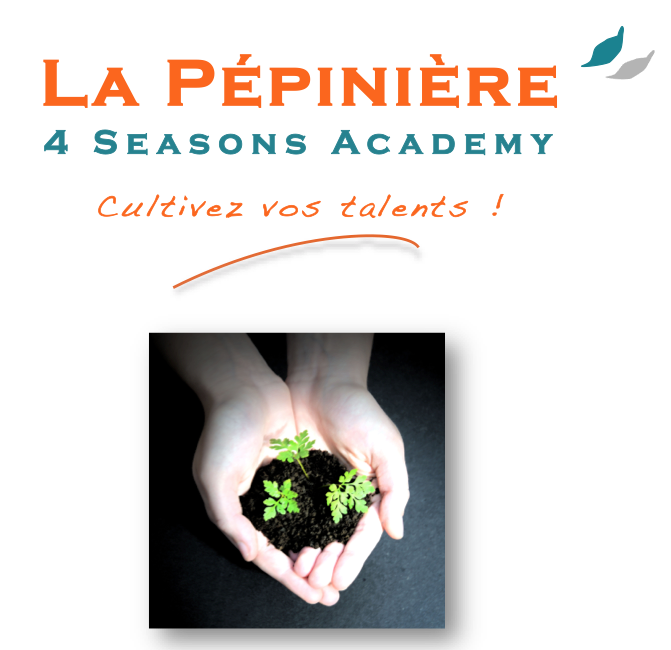 Feedback de :Avec les commentaires bienveillants de :